                                                                                                                                                                                                        О Т К Р Ы Т О Е    А К Ц И О Н Е Р Н О Е     О Б Щ Е С Т В О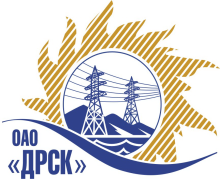 		Протокол выбора победителягород  Благовещенск, ул. Шевченко, 28ПРЕДМЕТ ЗАКУПКИ:Закрытый запрос цен на право заключения Договора на выполнение работ: «Выполнение мероприятий по технологическому присоединению заявителей с максимальной мощностью до 15 кВт на территории СП "Приморские Центральные ЭС"» (закупка № 953 лот 2)  :         подлот №8 – «Выполнение мероприятий по технологическому присоединению заявителей с максимальной мощностью до 15 кВт на территории СП "Приморские Центральные ЭС" (Уссурийский район, с. Красный Яр)»;         подлот №9 – «Выполнение мероприятий по технологическому присоединению заявителей с максимальной мощностью до 15 кВт на территории СП "Приморские Центральные ЭС" (Уссурийский район, с. Дубовый ключ, с. Раковка)»;         подлот №10 – «Выполнение мероприятий по технологическому присоединению заявителей с максимальной мощностью до 15 кВт на территории СП "Приморские Центральные ЭС" (Уссурийский район, с. Борисовка)».   Закупка проводится согласно ГКПЗ 2012г. раздела  2.2.1 «Услуги ТПиР» № 953 лот 2  на основании приказа ОАО «ДРСК» от  19.03.2013 г. № 95.Плановая стоимость закупки:  подлот №8 – 8 180 200,00  руб.;подлот №9 -  3 841 600,00 руб.;подлот №10  -  2 016 500,00 руб.ПРИСУТСТВОВАЛИ:	На заседании присутствовало 8 членов Закупочной комиссии 2 уровня. ВОПРОСЫ ЗАСЕДАНИЯ ЗАКУПОЧНОЙ КОМИССИИ:О признании Предложений соответствующими условиям закрытого запроса цен.О признании Предложений несоответствующими условиям закрытого запроса ценО ранжировке коммерческих Предложений. Выбор победителя.ВОПРОС 1 «О признании предложений соответствующими условиям закупки»ОТМЕТИЛИ:Предложения ОАО «Дальэнергоспецремонт» 690105 г. Владивосток, ул. Бородинская 4а (подлоты №№ 8, 10), Филиал ОАО «ВСЭСС» «Приморская механизированная колонна № 16» 692525 г. Уссурийск, ул. Кирова 14 (подлоты №№ 8, 9, 10),  ООО «Уссурэлектромонтаж» 692502 г. Уссурийск, ул. Штабского 1 (подлоты №№ 8, 9, 10), ООО «ЭДС» 692525 г. Уссурийск, ул. Тимирязева 29 (подлот № 10)  признаются удовлетворяющим по существу условиям закупки. Предлагается принять данные предложения к дальнейшему рассмотрению.ВОПРОС 2 «О признании предложений несоответствующими условиям закупки»ОТМЕТИЛИ:        Предложение ООО «ЭДС» 692525 г. Уссурийск, ул. Тимирязева 29 (подлоты №№ 8, 9) (подлот 8 на сумму 3 642 468,00 без учета НДС (4 298 112,24 с учетом НДС),  (подлот 9 на сумму 3 753 884,00 без учета НДС (4 429 583,12 с учетом НДС), предлагается отклонить от дальнейшего рассмотрения, т.к. сроки выполнения работ не соответствуют техническому заданию (п. 7).ВОПРОС 3  «О ранжировке предложений Участников закупки»ОТМЕТИЛИ:В соответствии с требованиями и условиями, предусмотренными извещением о закупке и Закупочной документацией, предлагается ранжировать предложения следующим образом:  подлот №8 – «Выполнение мероприятий по технологическому присоединению заявителей с максимальной мощностью до 15 кВт на территории СП "Приморские Центральные ЭС" (Уссурийский район, с. Красный Яр)» подлот №9 – «Выполнение мероприятий по технологическому присоединению заявителей с максимальной мощностью до 15 кВт на территории СП "Приморские Центральные ЭС" (Уссурийский район, с. Дубовый ключ, с. Раковка)»подлот №10 – «Выполнение мероприятий по технологическому присоединению заявителей с максимальной мощностью до 15 кВт на территории СП "Приморские Центральные ЭС" (Уссурийский район, с. Борисовка)»ВОПРОС 4  «Выбор победителя»ОТМЕТИЛИНа основании вышеприведенной ранжировки предложений предлагается признать Победителем Участников, занявших первые места, а именно: 	подлот №8 – «Выполнение мероприятий по технологическому присоединению заявителей с максимальной мощностью до 15 кВт на территории СП "Приморские Центральные ЭС" (Уссурийский район, с. Красный Яр)» -  ООО «Уссурэлектромонтаж» 692502 г. Уссурийск, ул. Штабского 1 –  предложение на общую сумму - 3 177 026,00 без учета НДС (3 748 890,68 с учетом НДС) Сроки выполнения работ: с момента заключения договора до 30.05.2013 г. Условия оплаты: Без аванса. Текущие платежи выплачиваются Заказчиком (ежемесячно или за этап) в течение 30 календарных дней с момента подписания актов выполненных работ обеими сторонами. Гарантия на выполненные работы: 36 месяцев. Гарантия на материалы и оборудование: 36 месяцев. Срок действия предложения до 26 июня 2013 г.          подлот №9 – «Выполнение мероприятий по технологическому присоединению заявителей с максимальной мощностью до 15 кВт на территории СП "Приморские Центральные ЭС" (Уссурийский район, с. Дубовый ключ, с. Раковка)»  - ООО «Уссурэлектромонтаж» 692502 г. Уссурийск, ул. Штабского 1 -  предложение на общую сумму - 3 586 955,00 без учета НДС, (4 232 606,90 с учетом НДС). Сроки выполнения работ: с момента заключения договора до 30.05.2013 г. Условия оплаты: Без аванса. Текущие платежи выплачиваются Заказчиком (ежемесячно или за этап) в течение 30 календарных дней с момента подписания актов выполненных работ обеими сторонами.  Гарантия на выполненные работы: 36 месяцев. Гарантия на материалы и оборудование: 36 месяцев. Срок действия предложения до 26 июня 2013 г.подлот №10 – «Выполнение мероприятий по технологическому присоединению заявителей с максимальной мощностью до 15 кВт на территории СП "Приморские Центральные ЭС" (Уссурийский район, с. Борисовка)» - ООО «ЭДС» 692525 г. Уссурийск, ул. Тимирязева 29  - предложение на общую сумму 1 317 323,00 без учета НДС (1 554 441,14 с учетом НДС). Сроки выполнения работ: с момента заключения договора до 30.05.2013 г. Условия оплаты: Без аванса. Текущие платежи выплачиваются Заказчиком (ежемесячно или за этап) в течение 30 календарных дней с момента подписания актов выполненных работ обеими сторонами. Гарантия на выполненные работы: 36 месяцев. Гарантия на материалы и оборудование: 36 месяцев. Срок действия предложения до 10 июня 2013 г.РЕШИЛИ:Предложения ОАО «Дальэнергоспецремонт» 690105 г. Владивосток, ул. Бородинская 4а (подлоты №№ 8, 10), Филиал ОАО «ВСЭСС» «Приморская механизированная колонна № 16» 692525 г. Уссурийск, ул. Кирова 14 (подлоты №№ 8, 9, 10),  ООО «Уссурэлектромонтаж» 692502 г. Уссурийск, ул. Штабского 1 (подлоты №№ 8, 9, 10), ООО «ЭДС» 692525 г. Уссурийск, ул. Тимирязева 29 (подлот № 10)  принять к дальнейшему рассмотрению.Предложение ООО «ЭДС» 692525 г. Уссурийск, ул. Тимирязева 29 (подлоты №№ 8, 9) (подлот 8 на сумму 3 642 468,00 без учета НДС (4 298 112,24 с учетом НДС),  (подлот 9 на сумму 3 753 884,00 без учета НДС (4 429 583,12 с учетом НДС) отклонить от дальнейшего рассмотрения.Утвердить ранжировку предложений.Подлот № 8: 1 место:  ООО «Уссурэлектромонтаж» г. Уссурийск;2 место: Филиал ОАО «ВСЭСС» «Приморская механизированная колонна г. Уссурийск;3 место: ОАО «Дальэнергоспецремонт» г. Владивосток.Подлот № 9:1 место:  ООО «Уссурэлектромонтаж» г. Уссурийск;2 место: Филиал ОАО «ВСЭСС» «Приморская механизированная колонна г. Уссурийск.Подлот № 10:1 место:  ООО «ЭДС» г. Уссурийск;2 место:  ООО «Уссурэлектромонтаж» г. Уссурийск;3 место: Филиал ОАО «ВСЭСС» «Приморская механизированная колонна г. Уссурийск;4 место: ОАО «Дальэнергоспецремонт» г. Владивосток.Признать Победителем закрытого запроса цен:подлот №8 – «Выполнение мероприятий по технологическому присоединению заявителей с максимальной мощностью до 15 кВт на территории СП "Приморские Центральные ЭС" (Уссурийский район, с. Красный Яр)» -  ООО «Уссурэлектромонтаж» 692502 г. Уссурийск, ул. Штабского 1 –  предложение на общую сумму - 3 177 026,00 без учета НДС (3 748 890,68 с учетом НДС) Сроки выполнения работ: с момента заключения договора до 30.05.2013 г. Условия оплаты: Без аванса. Текущие платежи выплачиваются Заказчиком (ежемесячно или за этап) в течение 30 календарных дней с момента подписания актов выполненных работ обеими сторонами. Гарантия на выполненные работы: 36 месяцев. Гарантия на материалы и оборудование: 36 месяцев. Срок действия предложения до 26 июня 2013 г.подлот №9 – «Выполнение мероприятий по технологическому присоединению заявителей с максимальной мощностью до 15 кВт на территории СП "Приморские Центральные ЭС" (Уссурийский район, с. Дубовый ключ, с. Раковка)»  - ООО «Уссурэлектромонтаж» 692502 г. Уссурийск, ул. Штабского 1 -  предложение на общую сумму - 3 586 955,00 без учета НДС, (4 232 606,90 с учетом НДС). Сроки выполнения работ: с момента заключения договора до 30.05.2013 г. Условия оплаты: Без аванса. Текущие платежи выплачиваются Заказчиком (ежемесячно или за этап) в течение 30 календарных дней с момента подписания актов выполненных работ обеими сторонами.  Гарантия на выполненные работы: 36 месяцев. Гарантия на материалы и оборудование: 36 месяцев. Срок действия предложения до 26 июня 2013 г.подлот №10 – «Выполнение мероприятий по технологическому присоединению заявителей с максимальной мощностью до 15 кВт на территории СП "Приморские Центральные ЭС" (Уссурийский район, с. Борисовка)» - ООО «ЭДС» 692525 г. Уссурийск, ул. Тимирязева 29  - предложение на общую сумму 1 317 323,00 без учета НДС (1 554 441,14 с учетом НДС). Сроки выполнения работ: с момента заключения договора до 30.05.2013 г. Условия оплаты: Без аванса. Текущие платежи выплачиваются Заказчиком (ежемесячно или за этап) в течение 30 календарных дней с момента подписания актов выполненных работ обеими сторонами. Гарантия на выполненные работы: 36 месяцев. Гарантия на материалы и оборудование: 36 месяцев. Срок действия предложения до 10 июня 2013 г.ДАЛЬНЕВОСТОЧНАЯ РАСПРЕДЕЛИТЕЛЬНАЯ СЕТЕВАЯ КОМПАНИЯУл.Шевченко, 28,   г.Благовещенск,  675000,     РоссияТел: (4162) 397-359; Тел/факс (4162) 397-200, 397-436Телетайп    154147 «МАРС»;         E-mail: doc@drsk.ruОКПО 78900638,    ОГРН  1052800111308,   ИНН/КПП  2801108200/280150001№        /УТПиР             «      » апреля 2013 годаМесто в ранжировкеНаименование и адрес участникаЦена и иные существенные условия1 местоООО «Уссурэлектромонтаж» 692502 г. Уссурийск, ул. Штабского 1Цена: 3 177 026,00 без учета НДС (3 748 890,68 с учетом НДС)Сроки выполнения работ: с момента заключения договора до 30.05.2013 г. Условия оплаты: Без аванса. Текущие платежи выплачиваются Заказчиком (ежемесячно или за этап) в течение 30 календарных дней с момента подписания актов выполненных работ обеими сторонами.  Гарантия на выполненные работы: 36 месяцев. Гарантия на материалы и оборудование: 36 месяцев.Срок действия предложения до 26 июня 2013 г. 2 местоФилиал ОАО «ВСЭСС» «Приморская механизированная колонна № 16» 692525 г. Уссурийск, ул. Кирова 14Цена: 3 182 127,65 без учета НДС (3 756 090,63 с учетом НДС).Сроки выполнения работ: с момента подписания договора до 10.06.2013 г. Условия оплаты: Без аванса. Текущие платежи выплачиваются Заказчиком (ежемесячно или за этап) в течение 30 календарных дней с момента подписания актов выполненных работ обеими сторонами.  Гарантия на выполненные работы: 36 месяцев. Гарантия на материалы и оборудование: 36 месяцевСрок действия предложения до 18 мая 2013г.3 местоОАО «Дальэнергоспецремонт» 690105 г. Владивосток, ул. Бородинская 4аЦена: 3 772 534,00 без учета НДС (4 451 590,12 с учетом НДС)Сроки выполнения работ: с момента заключения договора до 10.06.2013 г. Условия оплаты: Без аванса. Текущие платежи выплачиваются Заказчиком (ежемесячно или за этап) в течение 30 календарных дней с момента подписания актов выполненных работ обеими сторонами.  Гарантия на выполненные работы: 36 месяцев. Гарантия на материалы и оборудование: 36 месяцев.Срок действия предложения до 04 июня 2013 г.Место в ранжировкеНаименование и адрес участникаЦена и иные существенные условия1 местоООО «Уссурэлектромонтаж» 692502 г. Уссурийск, ул. Штабского 1Цена: 3 586 955,00 без учета НДС, (4 232 606,90 с учетом НДС)Сроки выполнения работ: с момента заключения договора до 30.05.2013 г. Условия оплаты: Без аванса. Текущие платежи выплачиваются Заказчиком (ежемесячно или за этап) в течение 30 календарных дней с момента подписания актов выполненных работ обеими сторонами.  Гарантия на выполненные работы: 36 месяцев. Гарантия на материалы и оборудование: 36 месяцев.Срок действия предложения до 26 июня 2013 г. 2 местоФилиал ОАО «ВСЭСС» «Приморская механизированная колонна № 16» 692525 г. Уссурийск, ул. Кирова 14Цена: 4 203 369,12 без учета НДС (4 959 975,56 с учетом НДС).Сроки выполнения работ: с момента подписания договора до 30.05.2013 г. Условия оплаты: Без аванса. Текущие платежи выплачиваются Заказчиком (ежемесячно или за этап) в течение 30 календарных дней с момента подписания актов выполненных работ обеими сторонами.  Гарантия на выполненные работы: 36 месяцев. Гарантия на материалы и оборудование: 36 месяцевСрок действия предложения до 18 мая 2013г.Место в ранжировкеНаименование и адрес участникаЦена и иные существенные условия1 местоООО «ЭДС» 692525 г. Уссурийск, ул. Тимирязева 29Цена: 1 317 323,00 без учета НДС (1 554 441,14 с учетом НДС)Сроки выполнения работ: с момента заключения договора до 30.05.2013 г. Условия оплаты: Без аванса. Текущие платежи выплачиваются Заказчиком (ежемесячно или за этап) в течение 30 календарных дней с момента подписания актов выполненных работ обеими сторонами.  Гарантия на выполненные работы: 36 месяцев. Гарантия на материалы и оборудование: 36 месяцев.Срок действия предложения до 10 июня 2013 г. 2 местоООО «Уссурэлектромонтаж» 692502 г. Уссурийск, ул. Штабского 1Цена: 1 319 572,00 без учета НДС (1 557 094,96 с учетом НДС)Сроки выполнения работ: с момента заключения договора до 30.05.2013 г. Условия оплаты: Без аванса. Текущие платежи выплачиваются Заказчиком (ежемесячно или за этап) в течение 30 календарных дней с момента подписания актов выполненных работ обеими сторонами.  Гарантия на выполненные работы: 36 месяцев. Гарантия на материалы и оборудование: 36 месяцев.Срок действия предложения до 26 июня 2013 г. 3 местоФилиал ОАО «ВСЭСС» «Приморская механизированная колонна № 16» 692525 г. Уссурийск, ул. Кирова 14Цена: 1 398 448,05 без учета НДС (1 650 168,70 с учетом НДС).Сроки выполнения работ: с момента подписания договора до 30.05.2013 г. Условия оплаты: Без аванса. Текущие платежи выплачиваются Заказчиком (ежемесячно или за этап) в течение 30 календарных дней с момента подписания актов выполненных работ обеими сторонами.  Гарантия на выполненные работы: 36 месяцев. Гарантия на материалы и оборудование: 36 месяцевСрок действия предложения до 18 мая 2013г.4 местоОАО «Дальэнергоспецремонт» 690105 г. Владивосток, ул. Бородинская 4аЦена: 1 647 338,00 без учета НДС (1 943 858,84 с учетом НДС)Сроки выполнения работ: с момента заключения договора до 30.05.2013 г. Условия оплаты: Без аванса. Текущие платежи выплачиваются Заказчиком (ежемесячно или за этап) в течение 30 календарных дней с момента подписания актов выполненных работ обеими сторонами.  Гарантия на выполненные работы: 36 месяцев. Гарантия на материалы и оборудование: 36 месяцев.Срок действия предложения до 04 июня 2013 г.Ответственный секретарь Закупочной комиссии: Моторина О.А. «___»______2013 г._____________________________Технический секретарь Закупочной комиссии: Курганов К.В.  «___»______2013 г._______________________________